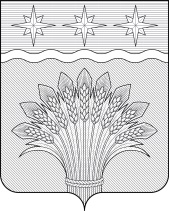 КЕМЕРОВСКАЯ ОБЛАСТЬ – КУЗБАСССовет народных депутатов Юргинского муниципального округапервого созывашестьдесят первое заседаниеРЕШЕНИЕот 28 марта 2024 года № 303 – НАО внесении изменений в решение Совета народных депутатов Новоромановского сельского поселения от 24.12.2012 № 14/6–рс «Об утверждении Правил землепользования и застройки Новоромановского сельского поселения»Руководствуясь статьями 31, 33 Градостроительного кодекса Российской Федерации, Федеральным законом от 06.10.2003 № 131–ФЗ «Об общих принципах организации местного самоуправления в Российской Федерации», Законом Кемеровской области – Кузбасса от 05.08.2019 № 68–ОЗ «О преобразовании муниципальных образований», постановлением Правительства Кемеровской области – Кузбасс от 19.05.2022 № 310 «Об установлении в 2022, 2023 и 2024 годах случаев утверждения генеральных планов, правил землепользования и застройки, проектов планировки территории, проектов межевания территории, изменений в генеральные планы, правила землепользования и застройки, проекты планировки территории, проекты межевания территории без проведения общественных обсуждений или публичных слушаний», постановлением администрации Юргинского муниципального округа от 20.03.2024 № 395 «О подготовке проекта внесения изменений в Правил землепользования и застройки Новоромановского сельского поселения, утвержденные решением Совета народных депутатов Новоромановского сельского поселения от 24.12.2012 № 14/6–рс», статьей 7 Правил землепользования и застройки Новоромановского сельского поселения, утвержденные решением Совета народных депутатов Новоромановского сельского поселения от 24.12.2012 № 14/6–рс, Уставом муниципального образования Юргинский муниципальный  округ  Кемеровской области – Кузбасса, Совет народных депутатов Юргинского муниципального округаРЕШИЛ:1. Внести в решение Совета народных депутатов Новоромановского сельского поселения от 24.12.2012 № 14/6–рс «Правила землепользования и застройки Новоромановского сельского поселения», следующие изменения:– в лист 7 схемы градостроительного зонирования территории Правил землепользования и застройки Новоромановского сельского поселения внести изменения согласно Приложению 1;– в главу 7, ст. 33 п.2 Правил землепользования и застройки Новоромановского сельского поселения внести изменения согласно Приложению 2.2. Настоящее решение опубликовать в газете «Юргинские ведомости» и разместить в информационно–телекоммуникационной сети «Интернет» на официальном сайте администрации Юргинского муниципального округа.3. Настоящее решение вступает в силу после его официального опубликования в газете «Юргинские ведомости».4. Контроль за исполнением решения возложить на постоянную комиссию Совета народных депутатов Юргинского муниципального округа первого созыва по социальным вопросам, правопорядку и соблюдению законности.Председатель Совета народных депутатовЮргинского муниципального округа					             И. Я. БережноваГлава Юргинского муниципального округа				             Д. К. Дадашов«28» марта 2024 годаПриложение 1 к решениюСовета народных депутатовЮргинского муниципального округаот 28 марта 2024 года № 303 – НАИзменения в Схему градостроительного зонирования территории Правил землепользования и застройки Новоромановского сельского поселения, утвержденные решением Совета народных депутатов Новоромановского сельского поселения от 24.12.2012 № 14/6–рс1. Фрагмент листа 7 изложить в следующей редакции:«Приложение 2 к решениюСовета народных депутатовЮргинского муниципального округаот 28 марта 2024 года № 303 – НАГЛАВА 7. ГРАДОСТРОИТЕЛЬНОЕ ЗОНИРОВАНИЕ. ТЕРРИТОРИАЛЬНЫЕ ЗОНЫСтатья 33.	Перечень территориальных зон, выделенных на Карте градостроительного зонирования территории Новоромановского сельского поселения1. Правилами установлены территориальные зоны, границы которых обозначены на Карте градостроительного зонирования следующих двух видов:– основные территориальные зоны, определяющие общие градостроительные регламенты для объектов недвижимости, находящихся на данной территории;– зоны с особыми условиями использования территории, устанавливающие ограничения использования земельных участков и объектов капитального строительства.2. Устанавливаются следующие виды территориальных зон, кодовое обозначение которых соответствует единому классификатору градостроительного зонирования по Юргинскому району (Приложение 1):Земельный участок по адресу: Российская Федерация, Кемеровская область-Кузбасс, Юргинский муниципальный район, Новоромановское СПЗемельный участок по адресу: Российская Федерация, Кемеровская область-Кузбасс, Юргинский муниципальный район, Новоромановское СПЗемельный участок по адресу: Российская Федерация, Кемеровская область-Кузбасс, Юргинский муниципальный район, Новоромановское СППлощадь земельного участка 589 м2Площадь земельного участка 589 м2Площадь земельного участка 589 м2Обозначение характерных точек границКоординаты, мКоординаты, м1231656 265,081293 575,782656 267,971293 571,713656 298,861293 593,484656 360,321293 627,035656 369, 631293 631,616656 364,151293 634,547656 362,341293 633,658656 357,871293 631,459656 355,371293630,0910656  348,441293 626,3211656 316,261293 608,7312656 311,801293 606,3113656 296,951293 598,391656 265,081 293 575,78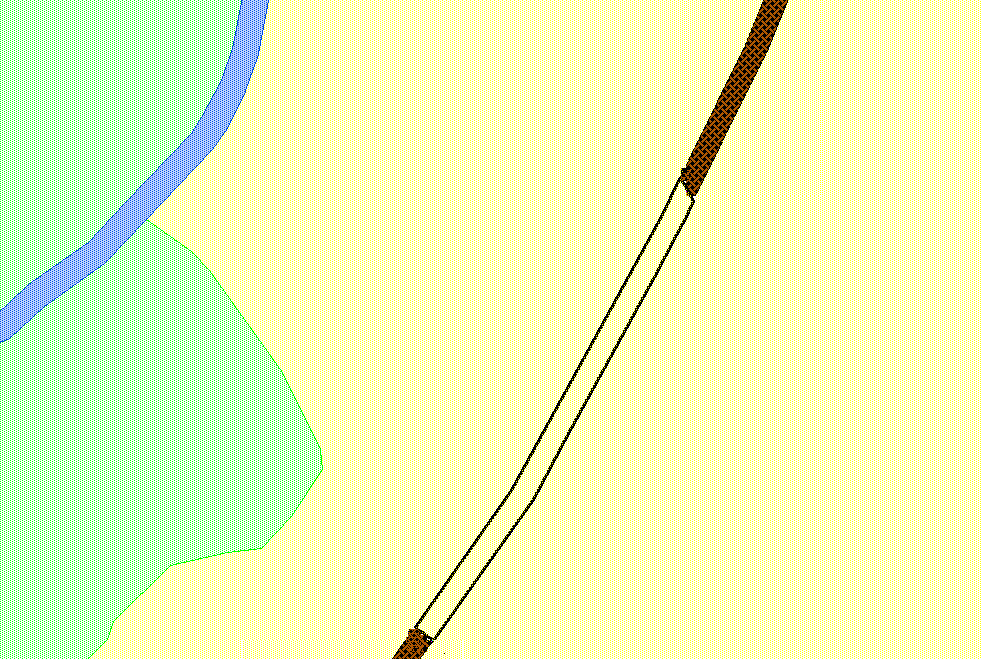 №п/пНаименование зоныКодовое обозначение зоныПлощадь, гаЗемли населенных пунктовЗемли населенных пунктовЗемли населенных пунктов1051,15Жилая зонаЖилая зонаЖилая зона787,171Подзона среднеэтажной жилой застройки (от 3 до 6 этажей включительно), с учреждениями и предприятиями повседневного использования, связанными с проживанием граждан, а так же объектами инженерной и транспортной инфраструктурЖЗ 30,342Подзона малоэтажной жилой застройки (от 1 до 3 этажей включительно), с учреждениями и предприятиями повседневного использования, связанными с проживанием граждан, а так же объектами инженерной и транспортной инфраструктурЖЗ 4120,023Подзона индивидуальной жилой застройки с учреждениями и предприятиями повседневного использования, связанными с проживанием граждан, а так же объектами инженерной и транспортной инфраструктурЖЗ 5666,81Общественно-деловая зонаОбщественно-деловая зонаОбщественно-деловая зона20,064Зона для размещения объектов многофункциональной общественно-деловой  застройки, с включением объектов инженерной и транспортной инфраструктурОДЗ20,06Производственная и коммунально-складская зонаПроизводственная и коммунально-складская зонаПроизводственная и коммунально-складская зона51,125Зона для размещения производственных и коммунально-складских объектов, с включением объектов инженерной и транспортной инфраструктурПР51,12Зона улично-дорожной сетиЗона улично-дорожной сетиЗона улично-дорожной сети46,146Зона улично-дорожной сети, с включением объектов инженерной и транспортной инфраструктур, а так же объектов прилегающих территориальных зон с учетом соблюдения экологических и санитарно-гигиенических требованийУДС46,14Зона инженерной инфраструктурыЗона инженерной инфраструктурыЗона инженерной инфраструктуры1,547Зона для размещения объектов инженерной инфраструктурыИЗ1,54Зона сельскохозяйственного использованияЗона сельскохозяйственного использованияЗона сельскохозяйственного использования23,198Подзона сельскохозяйственных угодий, с включением объектов инженерной и транспортной инфраструктурСХ 17,359Подзона для размещения объектов сельскохозяйственного производства, с включением объектов инженерной и транспортной инфраструктурСХ 212,8910Подзона для размещения дач и коллективных садоводств с учреждениями повседневного использования, связанными с проживанием граждан, а так же объектами инженерной и транспортной инфраструктурСХ 32,95Зона рекреационного назначенияЗона рекреационного назначенияЗона рекреационного назначения118,3111Подзона рекреационного назначения – древесно-кустарниковой растительности и насаждений общего пользования, с включением объектов инженерной и транспортной инфраструктурР 1112,6512Подзона рекреационного назначения - акваторииР 35,66Зона специального назначенияЗона специального назначенияЗона специального назначения3,6213Подзона специального назначения для размещения кладбищСН 13,62Земли промышленности, энергетики, транспорта, связи, радиовещания, телевидения, информатики, земли для обеспечения космической деятельности, земли обороны, безопасности и  земли иного специального назначенияЗемли промышленности, энергетики, транспорта, связи, радиовещания, телевидения, информатики, земли для обеспечения космической деятельности, земли обороны, безопасности и  земли иного специального назначенияЗемли промышленности, энергетики, транспорта, связи, радиовещания, телевидения, информатики, земли для обеспечения космической деятельности, земли обороны, безопасности и  земли иного специального назначения490,32Земли транспортаЗемли транспортаЗемли транспорта269,3814Земли автомобильного транспорта, с включением объектов прилегающих территориальных зон с учетом соблюдения экологических и санитарно-гигиенических требованийЗТ 1269,32Земли промышленностиЗемли промышленностиЗемли промышленности13,6315Земли для размещения производственных и коммунально-складских объектов, с включением объектов инженерной и транспортной инфраструктурЗПР 13,3016Земли для размещения объектов добывающей промышленности, с включением объектов инженерной и транспортной инфраструктурЗПР 210,33Земли инженерной инфраструктурыЗемли инженерной инфраструктурыЗемли инженерной инфраструктуры0,6517Земли для размещения объектов инженерной инфраструктурыЗИИ0,65Земли специального назначенияЗемли специального назначенияЗемли специального назначения28 239,5418Земли специального назначения для размещения кладбищЗСН 13,3819Земли специального назначения для размещения полигонов твердых бытовых отходовЗСН 45,0120Земли специального назначения для размещения военных и режимных объектов, с включением объектов общественно-деловой и жилой застройки, связанных с обеспечением данной зоныЗСН 528 231,15Земли лесного фондаЗемли лесного фондаЗемли лесного фонда13 879,4821Земли лесного фондаЗЛФ13 879,48Земли сельскохозяйственного назначенияЗемли сельскохозяйственного назначенияЗемли сельскохозяйственного назначения13 768,8222Земли сельскохозяйственного назначения с древесно-кустарниковой растительностьюЗСХ 124 874,5323Земли сельскохозяйственного назначения для размещения объектов сельскохозяйственного производства, с включением объектов инженерной и транспортной инфраструктурЗСХ 258,04Земли водного фондаЗемли водного фондаЗемли водного фонда1 242,4724Земли водного фондаЗВФ1 242,47ИТОГО ЗЕМЕЛЬ В АДМИНИСТРАТИВНЫХ ГРАНИЦАХИТОГО ЗЕМЕЛЬ В АДМИНИСТРАТИВНЫХ ГРАНИЦАХИТОГО ЗЕМЕЛЬ В АДМИНИСТРАТИВНЫХ ГРАНИЦАХ69 628,72Зоны ограниченийЗоны ограниченийЗоны ограничений25Ограничения использования объектов недвижимости на территориях зон санитарной охраны источников питьевого водоснабженияО 126Ограничения использования объектов недвижимости на территориях береговой линии и водоохранных зон О 227Ограничения использования объектов недвижимости на территории прибрежно-защитной полосыО 328Ограничения использования объектов недвижимости на территориях  санитарно-защитных зонО 429Ограничения использования объектов недвижимости на территориях, подверженных риску возникновения ЧС природного и техногенного характераО 530Ограничение использования объектов недвижимости на территориях охранных зон объектов инженерной инфраструктурыО 6